                                                                                                                            ПРОЕКТ 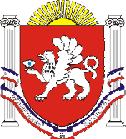 РЕСПУБЛИКА КРЫМРАЗДОЛЬНЕНСКИЙ РАЙОНКОВЫЛЬНОВСКИЙ СЕЛЬСКИЙ СОВЕТ _____ заседание 1 созываРЕШЕНИЕ00.00.2019 г.                                     с. Ковыльное                                      № 000О внесении изменений в Устав муниципального образования Ковыльновское сельское поселение Раздольненского района Республики КрымВ соответствии с частью 3 статьи 23, частью 10 статьи 35, статьей 44 Федерального закона от 06.10.2003 года № 131-ФЗ "Об общих принципах организации местного самоуправления в Российской Федерации", Законом Республики Крым от 21.08.2014 г. № 54-ЗРК «Об основах местного самоуправления в Республике Крым», статьей 6 Закона Республики Крым от 05.06.2014 года № 17-ЗРК "О выборах депутатов представительных органов муниципальных образований в Республике Крым" руководствуясь статьями 37, 85 Устава муниципального образования Ковыльновское сельское поселение,  Ковыльновский сельский совет РЕШИЛ:1. Внести следующие изменения в Устав муниципального образования Ковыльновское сельское поселение Раздольненского района Республики Крым:1.1.  Часть 5 статьи 16 изложить в следующей редакции:"5. Выборы депутатов представительного органа Ковыльновского сельского поселения проводятся с применением мажоритарной избирательной системы относительного большинства.".1.2. Части 6 и 7 статьи 16 исключить.1.3. Часть 8 статьи 16 считать частью 6.2. Председателю Ковыльновского сельского совета – главе Администрации Ковыльновского сельского поселения в порядке, установленном Федеральным законом от 21.07.2005 № 97-ФЗ "О государственной регистрации уставов муниципальных образований", представить настоящее решение на государственную регистрацию в течение 15 дней со дня принятия в Управление Министерства юстиции Российской Федерации по Республике Крым.3. Настоящее решение после его государственной регистрации подлежит официальному опубликованию (обнародованию) на информационных стендах населенных пунктов Ковыльновского сельского поселения и на официальном сайте Администрации Ковыльновского сельского поселения в сети Интернет  (http://kovilnovskoe-sp.ru/).4. Настоящее решение вступает в силу после его официального опубликования (обнародования).5.  Направить в течении 10 дней со дня официального опубликования ( обнародования) в регистрирующий орган сведения об источнике и о дате официального опубликования (обнародования) настоящего решения для включения указанных сведений в государственный реестр уставов муниципальных образований субъекта Российской Федерации.6. Контроль за исполнением настоящего решения возложить на председателя Ковыльновского  сельского совета – главу Администрации Ковыльновского сельского поселения.Председатель Ковыльновского сельского совета –глава Администрации Ковыльновского сельского поселения	                 	              Ю.Н. Михайленко